Госавтоинспекция по Усть-Катавскому городскому округу проводит профилактическое мероприятие  «Неделю безопасности»

    С 21 по 25 сентября 2020 года, отделом ГИБДД совместно с органами осуществляющими управление в сфере образования  проводит «Неделю безопасности», посвященную вопросам обеспечения безопасности детей на дорогах.Чтобы напомнить детям и их родителям правила дорожного движения в образовательных организациях проведут просветительские мероприятия с участием сотрудников Госавтоинспекции, где напомнят о необходимости использования ремней безопасности и детских удерживающих устройств при перевозке детей в автомобиле, а также об обязательном использовании световозвращающих элементов в экипировке школьников в темное время суток. 
     Госавтоинспекция обращается к родителям, педагогам и всем заинтересованным лицам! Помогите детям адаптироваться к транспортной среде после летнего отдыха. Напомните им правила дорожного движения!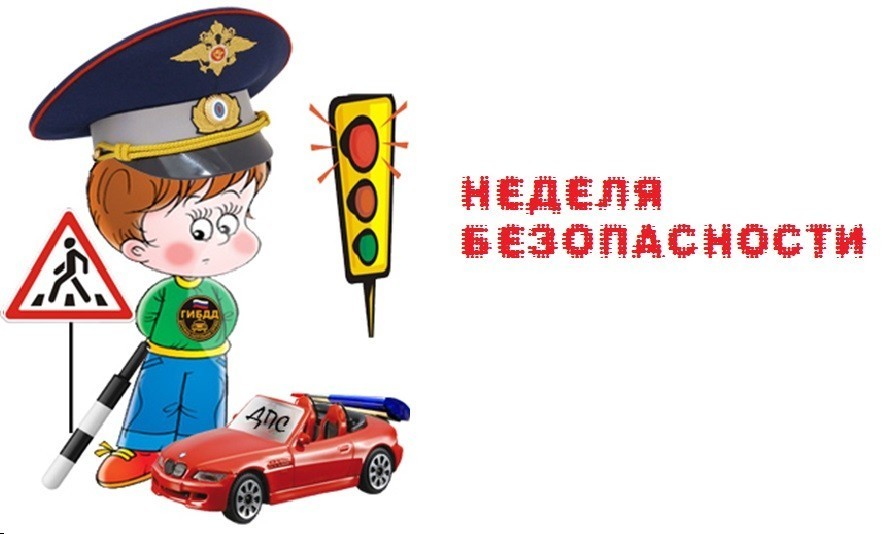 